2018 MEMBERSHIP APPLICATION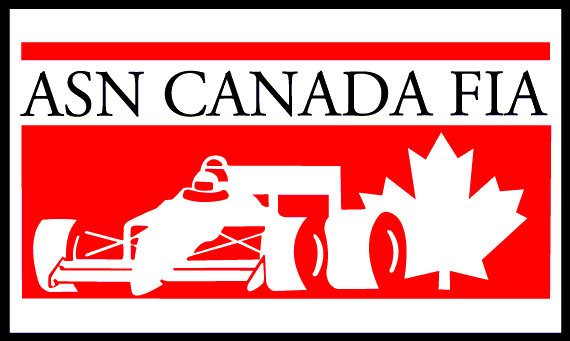 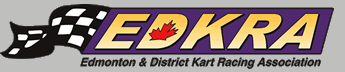 EDMONTON & DISTRICT KART RACING ASSOCIATIONPO Box 11545 Station Main, Edmonton, Alberta T5J 3K7 (780) 732-EKRA	www.edkra.caMembership Type		Please indicate number from list belowPlease select one	1= New EDKRA 2= EDKRA Renewal 3= Out of Town Membership (must be a member of another ASN club) 4= Non-Racing MemberDRIVER INFORMATION:EDKRA 2018 Membership: Includes all access practice, EDKRA Championship points.	$500EDKRA Membership: Allows good standing members to utilize the EDKRA Facility anytime at their discretion for unlimited practice.Allows good standing members racing in EDKRA events to achieve points towards the EDKRA series championship. Allows membership family, ONE voting privilege for yearly executive elections.Allows for invitation to all club events and meetings .Any EDKRA Membership also requires the Volunteer commitmentGives one kart # to primary member 2nd Immediate Family Member: 2nd Immediate family member to above membership.	$3003rd Immediate Family Member: 3rd Immediate family member to above membership                                                                                                                                                                                           $1504th Immediate Family member: 4th Immediate family member to above membership                                                                                                                                                                                           $150Affiliate EDKRA Membership: Must be a member of another ASN club to race entire season FOR POINTS and all EDKRA PRIVILEGES ($100/ additional family member also applies)	$500     Non-Racing membership: Allows voting privilege for club meetings, invitation to all club events and access to facility other than for racing or practice 		                                              $50Mid Season Membership:   If joining after July 31st. 2018, (Additional immediate family memberships not available for mid season due to no volunteer requirement)  	$300 Annual Non Member practice pass: (must be member of another ASN Club) includes unlimited practice, no championship race points awarded, volunteer dep. not required. Only on unscheduled track event days.Volunteer Deposit (per family)                                                                                                                                                                                                                                                                                                                                                                                                                                                                                                                                                                                                                       TOTAL PAID: $250$300Volunteer:   All club members are required to participate in duties related to the maintenance/operation/development of the facility and its events. Duties will be listed  and logged for a credit of $15/hr. Credit for volunteer fulfillment will be applied on motorsportreg towards race fees once obligation has been verified. Examples of duties, but not limited to: Corner Marshall for One event day = 10 hours	- Help in the race office for Five event days = 10 hours	- Track/Paddock/Pit clean up after Five event days = 10 hoursScale operator for One event day = 10 hours	- Bathroom cleaning for two race event days = 10 hours	****ALL MEMBERSHIPS ARE SUBJECT TO BOARD APPROVAL AND TERMINATION****All new drivers must complete the EDKRA LICENCING PROGRAM. Please complete separate form for this program.Last NameFirst NameFirst NameDate of BirthMM/DD/YYKart #Transponder #(if owned by driver)RookieYes or NoDate of MedicalMM/DD/YYLicense Class& Motor ClassSignatureParent  Information	Last NameFirst NameFirst NameParent  Information	Last NameFirst NameFirst NameInformation only required if minors listed aboveInformation only required if minors listed aboveNOTE: A SIGNED (BY BOTH PARENTS) ANNUAL PARENTAL CONSENT FORM IS REQUIREDNOTE: A SIGNED (BY BOTH PARENTS) ANNUAL PARENTAL CONSENT FORM IS REQUIREDNOTE: A SIGNED (BY BOTH PARENTS) ANNUAL PARENTAL CONSENT FORM IS REQUIREDNOTE: A SIGNED (BY BOTH PARENTS) ANNUAL PARENTAL CONSENT FORM IS REQUIREDAddressAddressAddressAddressAddressCityCityCityProvPostal CodeHome Phone #Home Phone #Work Phone #Work Phone #Fax #Fax #Fax #E-mail AddressE-mail AddressE-mail Address